Задание для дистанционного обучения. 4Б (ДПТ) и 4Б (Живопись).(08.02.2022г)
Прочитать статью
«ЖИВОПИСЬ ФРАНЦИИ I ПОЛОВИНЫ XVII ВЕКА» (Энциклопедия для детей. Том 7. Искусство. Часть 2. Архитектура, изобразительное и декоративно-прикладное искусство XVII—XX веков.) 
Тема урока: «ЖИВОПИСЬ ФРАНЦИИ I ПОЛОВИНЫ XVII ВЕКА» 
Задание: 
- Записать в тетради выделенный текст. 
- Посмотреть прикрепленное видео. 
- Тетради будут проверяться.

                                    ЖИВОПИСЬ ФРАНЦИИ I ПОЛОВИНЫ XVII ВЕКАЖОРЖ ДЕ ЛАТУР(1593-1652)В начале XVII столетия основным центром развития живописи во Франции был не Париж, её столица, а восточная провинция Лотарингия и её главный город Нанси.Когда было создано большинство произведений живописца из Лотарингии Жоржа де Латура, неизвестно. Долгое время мастер был забыт, и только в начале XX в. его открыли заново. В его творчестве можно выделить два важных направления: жанровые сцены и картины на религиозные сюжеты.Жанровые сцены Латура — живописные варианты одной и той же темы: молодой, богато одетый человек становится жертвой бродячих гадалок или карточных шулеров. В XVII в. этот сюжет впервые появился в творчестве итальянского художника Микеланджело да Караваджо, а позднее обрёл популярность во всей Европе. В картине «Шулер» (1630—1б40 гг.) Латур использовал художественный приём Караваджо — противопоставление тёмного пространства и потока яркого света. Фигуры героев, детали их одежды и скупой интерьер выписаны тщательно и немного суховато. Действие построено на молчаливой игре взглядов персонажей, внутреннем диалоге, который превращает заурядное событие в мистическое и таинственное. В картине немало деталей со скрытой символикой. Например, распустившаяся шнуровка в одежде шулера, перья на шляпах — символы разгульной жизни, крупный жемчуг на шее женщины — средневековый символ супружеской измены. У юноши, которого обманывает шулер, шнуровка затянута, но пышные перья на шляпе означают его склонность к распущенности. Картины Латура на религиозные темы весьма разнообразны по содержанию. Мастер обращался как к текстам Ветхого и Нового Заветов, так и к апокрифам. В апокрифической литературе художника интересовали прежде всего эпизоды детства Богоматери и Христа. Такие картины на первый взгляд просты и незатейливы: мальчик-Христос держит свечу над склонившимся к работе Иосифом («Иосиф-плотник»); юная Мария стоит со свечой перед Своей матерью Анной, читающей Ей книгу («Воспитание Богоматери»).ЛУИ ЛЕНЕН(между 1600 и 1610—1648)Луи Ленен (художниками были и два его брата) писал в основном жанровые сиены из жизни крестьян. Его герои не приукрашены внешне, но исполнены благородства, достоинства и внутреннего покоя. Они живут в гармонии с Богом, окружающим миром и собой, проводя время в смиренном и кропотливом труде. Картины Ленена, продуманные и упорядоченные по композиции, строги по колориту, каждая мелкая деталь изображена тщательно. В попытках найти гармонию в жизни крестьян Ленен во многом предвосхитил идеи философа Жана Жака Руссо. А в живописи XIX в. его творчество нашло продолжателя в лице Жана Франсуа Милле, прозванного современниками «художником-крестьянином». Традиции и образы Караваджо и в целом стиля барокко не прижились на французской почве. Возможно, поэтому такие мастера, как Калло и Латур, не нашли поддержки в современном им искусстве — нарождавшийся классицизм предлагал свои ценности и художественные законы.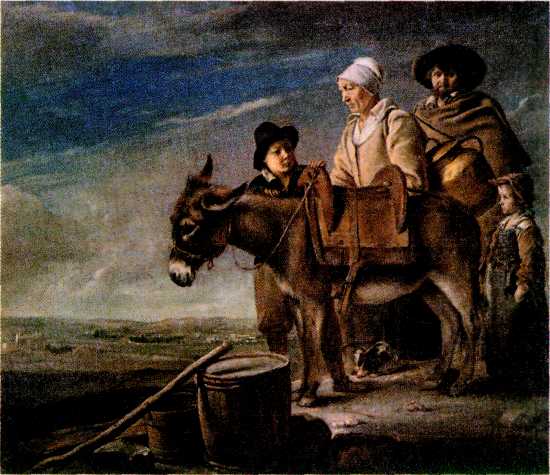 Луи Ленен. Семейство молочницы. 40-е гг. XVII в. Государственный Эрмитаж, Санкт-Петербург.Жорж де Латур.Иосиф-плотник. Лувр, Париж.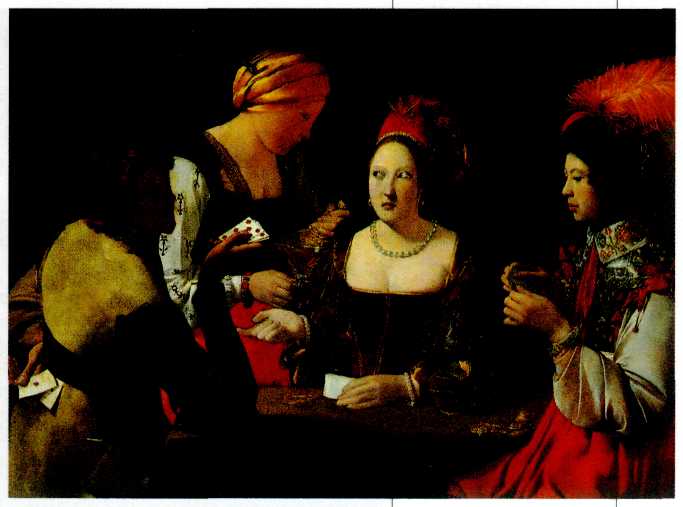 Жорж де Латур.Шулер. 1630—1640 гг. Лувр, Париж.НИКОЛА ПУССЕН И ЖИВОПИСЬ КЛАССИЦИЗМАНикола Пуссен (1594— 1665) родился в маленькой деревушке в Нормандии, провинции на северо-западе Франции. Попав в Париж в возрасте восемнадцати лет, он брал уроки живописи у разных учителей, но ни у одного не задерживался надолго. В результате подлинными его наставниками стали картины великих мастеров прошлого, которые он изучал и копировал в Лувре.В 1624 г. Пуссен впервые поехал в Италию. Там он сложился как художник и прожил большую часть жизни. Пуссен был всесторонне образованным человеком, блестящим знатоком античной литературы. Любимыми его авторами были Гомер и Овидий.Не удивительно, что в живописи Пуссена преобладала античная тематика. Он представлял Древнюю Грецию как идеально-прекрасный мир, населённый мудрыми и совершенными людьми. Даже в драматических эпизодах древней истории он старался увидеть торжество любви и высшей справедливости.В одном из лучших произведений на античную тему «Царство Флоры» (1631 г.) художник собрал персонажей эпоса Овидия «Метаморфозы», которые после смерти превратились в цветы (Нарцисс, Гиацинт и др.). Танцующая Флора находится в центре, а остальные фигуры расположены по кругу, их позы и жесты подчинены единому ритму — благодаря этому вся композиция пронизана круговым движением. Мягкий по колориту и нежный по настроению пейзаж написан довольно условно и больше похож на театральную декорацию. Связь живописи с театральным искусством была закономерной для художника XVII в. — столетия расцвета театра. Картина раскрывает важную для мастера мысль: герои, страдавшие и безвременно погибшие на земле, старели покои и радость в волшебном саду Флоры.*Флора — в древнеримской мифологии богиня цветения садов и полей.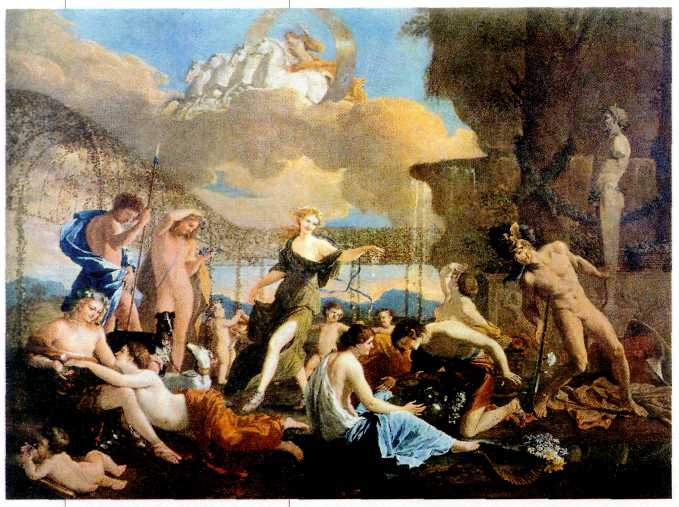 Никола Пуссен.Царство Флоры. 1631 г. Картинная галерея, Дрезден.Большинство сюжетов картин Пуссена имеет литературную основу. Некоторые из них написаны по мотивам произведения поэта итальянского Возрождения Торквато Тассо «Освобождённый Иерусалим», повествующего о походах рыцарей-крестоносцев в Палестину. Художника интересовали не военные, а лирические эпизоды: например, история любви Эрминии к рыцарю Танкреду. Танкред был ранен в бою, и Эрминия мечом отрезала себе волосы, чтобы перевязать ими раны возлюбленного.На полотне господствуют гармония и свет. Фигуры Танкреда и склонённой над ним Эрминии образуют некое подобие круга, что сразу вносит в композицию равновесие и покой. Колорит произведения построен на гармоничном сочетании чистых красок — синей, красной, жёлтой и оранжевой. Действие сосредоточено в глубине пространства, первый план остаётся пустым, благодаря чему возникает ощущение простора. Возвышенное, эпически монументальное произведение показывает любовь главных героев (они принадлежали к враждующим сторонам) как величайшую ценность, которая важнее всех войн и религиозных конфликтов.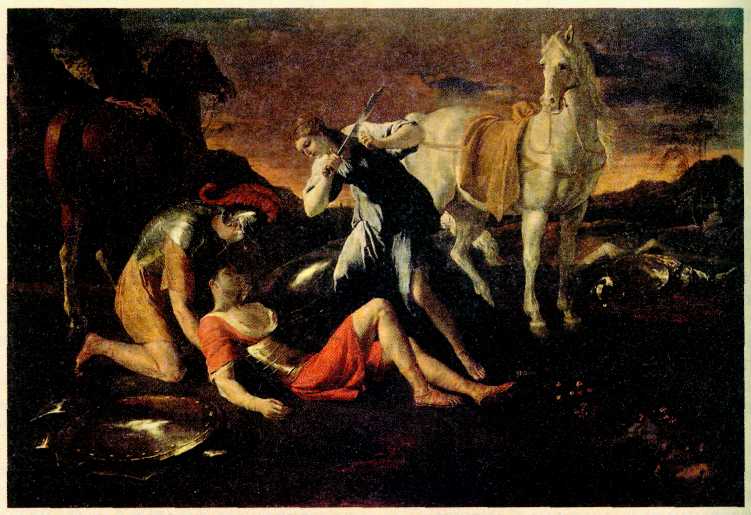 Никола Пуссен. Танкред и Эрминия. 1629—1630 гг. Государственный Эрмитаж, Санкт-Петербург.Пуссен увлекался учением античных философов-стоиков, призывавших к мужеству и сохранению достоинства перед лицом смерти. Размышления о смерти занимали важное место в его творчестве, с ними связан сюжет картины «Аркадские пастухи» (50-е гг. XVII в.). Жители Аркадии, где царят радость и покой, обнаруживают надгробие с надписью: «И я в Аркадии». Это сама Смерть обращается к героям и разрушает их безмятежное настроение, заставляя задуматься о неизбежных грядущих страданиях. Одна из женщин кладёт руку на плечо своего соседа, она словно пытается помочь ему примириться с мыслью о неизбежном конце. Однако, несмотря на трагическое содержание, художник повествует о столкновении жизни и смерти спокойно. Композиция картины проста и логична: персонажи сгруппированы возле надгробия и связаны движениями рук. Фигуры написаны с помощью мягкой и выразительной светотени, они чем-то напоминают античные скульптуры.Важное место в творчестве Пуссена занимал пейзаж. Он всегда населён мифологическими героями. Это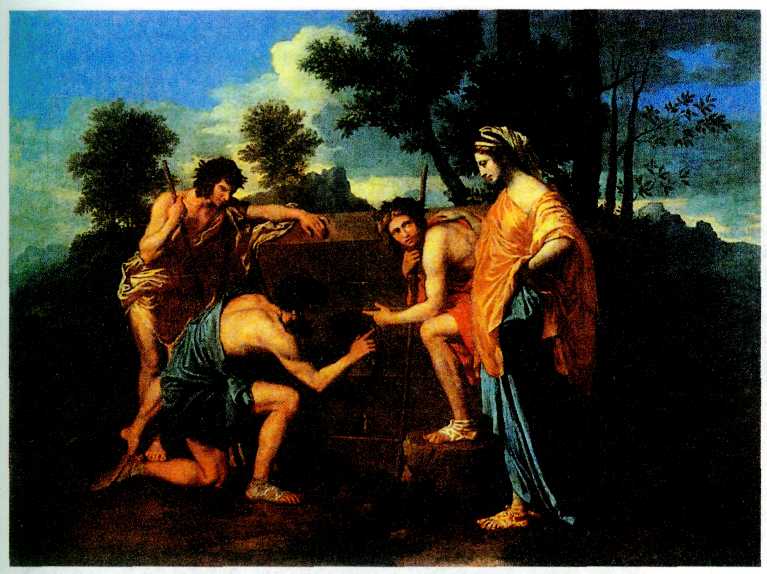 Никола Пуссен.Аркадские пастухи. 50-е гг. XVII в. Лувр, Париж.отражено даже в названиях произведений: «Пейзаж с Полифемом» (1649 г.), «Пейзаж с Геркулесом» (1649 г.). Но их фигуры малы и почти незаметны среди огромных гор, облаков и деревьев. Персонажи античной мифологии выступают здесь как символ одухотворённости мира. Туже идею выражает и композиция пейзажа — простая, логичная, упорядоченная. В картинах чётко отделены пространственные планы: первый план — равнина, второй — гигантские деревья, третий — горы, небо или морская гладь. Разделение на планы подчёркивалось и цветом. Так появилась система, названная позднее «пейзажной трёхцветкой»: в живописи первого плана преобладают жёлтый и коричневый цвета, на втором — тёплые и зелёный, на третьем — холодные, и прежде всего голубой. Но художник был убеждён, что цвет — это лишь средство для создания объёма и глубокого пространства, он не должен отвлекать глаз зрителя от ювелирно точного рисунка и гармонично организованной композиции. В результате рождался образ идеального мира, устроенного согласно высшим законам разума.У Никола Пуссена было немного учеников, но он фактически создал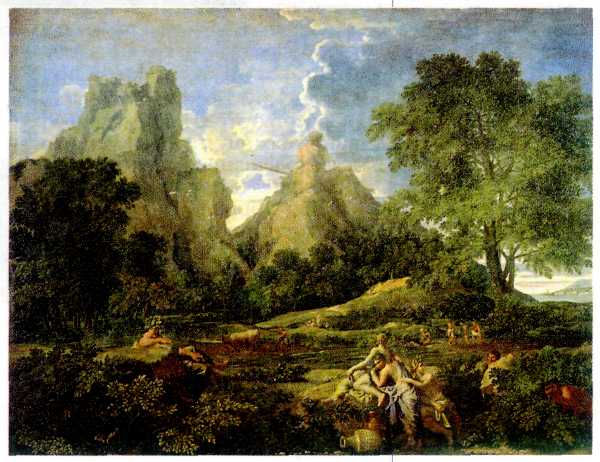 Никола Пуссен. Пейзаж с Полифемом. 1649 г. Государственный Эрмитаж, Санкт-Петербург.Постепенно в живописи классицизма сложился комплекс норм, которые художники должны были соблюдать неукоснительно. Нормы эти были основаны на живописных традициях Пуссена.Требовалось, чтобы сюжет картины содержал серьёзную духовно-нравственную идею, способную благотворно воздействовать на зрителя. Согласно теории классицизма, такой сюжет можно было найти только в истории, мифологии или библейских текстах. Основными художественными ценностями признавались рисунок и композиция, не допускались резкие цветовые контрасты. Композиция картины делилась на чёткие планы. Во всём, особенно в выборе объёма и пропорций фигур, художнику необходимо было ориентироваться на античных мастеров, прежде всего на древнегреческих скульпторов. Образование художника должно было проходить в стенах академии. Затем он обязательно совершал поездку в Италию, где изучал античность и произведения Рафаэля.Таким образом, творческие методы превратились в жёсткую систему правил, а процесс работы над картиной — в подражание. Не удивительно, что мастерство живописцев классицизма начало падать, и во второй половине XVII столетия во Франции не было уже ни одного значительного художника.